Name of journal: World Journal of GastroenterologyESPS Manuscript NO: 23702Manuscript Type: CASE REPORTSubcapsular hepatic haematoma of the right lobe following endoscopic retrograde cholangiopancreatography: Case report and literature reviewZappa MA et al. Hepatic haematoma following ERCPZappa Marco Antonio, Aiolfi Alberto, Antonini Ilaria, Musolino Cinzia Domenica, Porta AndreaZappa Marco Antonio, Aiolfi Alberto, Antonini Ilaria, Musolino Cinzia Domenica, Porta Andrea, University of Milan, Department of general and emergency surgery, Ospedale S Famiglia Fatabenefratelli, 22036 Erba, ItalyAuthor contributions: Zappa MA, Aiolfi A and Porta A study concept/design, data collection, data analysis, data interpretation, writing the paper; Antonini I and Musolino CD data collection.Institutional review board statement: This case report was exempt from the Institutional Review Board standards at University of Milan.Informed consent statement: The patient involved in this study gave written informed consent authorizing use and disclosure of personal protected health information.Conflict-of-interest statement: Marco Antonio Zappa, Alberto Aiolfi, Ilaria Antonini, Cinzia Domenica Musolino, and Andrea Porta declare no conflicts of interests.Open-Access: This article is an open-access article which was selected by an in-house editor and fully peer-reviewed by external reviewers. It is distributed in accordance with the Creative Commons Attribution Non Commercial (CC BY-NC 4.0) license, which permits others to distribute, remix, adapt, build upon this work non-commercially, and license their derivative works on different terms, provided the original work is properly cited and the use is non-commercial. See: http://creativecommons.org/licenses/by-nc/4.0/Correspondence to: Marco Antonio Zappa, Professor, Department of General and Emergency surgery, Ospedale S Famiglia Fatebenefratelli, Via Fatebenefratelli, 20, 22036 Erba, Italy. marcoantonio.zappa@libero.itTelephone:  +39-31-638359Received: December 11, 2015Peer-review started: December 11, 2015First decision: January 13, 2016Revised: January 26, 2016Accepted: February 20, 2016  Article in press:Published online:AbstractSub capsular hepatic haematoma is a rare complication after endoscopic retrograde cholangiopancreatography (ERCP). Exact pathological mechanism is still unclear and few reports are nowadays available in literature. We report the case of a 58-year-old woman with recurrent episodes of upper abdominal pain, nausea and vomiting. On the basis of laboratory exams, abdomen ultrasound and magnetic resonance imaging she was diagnosed with a common bile duct stone. Endoscopic biliary sphincterotomy was performed. On the following day the patient complaint severe abdominal pain with rebound and hemodynamic instability. A CT scan reveal a 14 cm  6 cm  19 cm sub-capsular hepatic haematoma on the right lobe that was successfully managed via percutaneous embolization. Sub capsular liver haematoma is a rare life threatening complication after ERCP that should be managed according to patients’ haemodynamic and clinic.Key words: Endoscopic retrograde cholangiopancreatography; Endoscopic guidewire; Subcapsular hepatic hematoma; Abdominal pain; Embolization© The Author(s) 2016. Published by Baishideng Publishing Group Inc. All rights reserved.Core tip: Hepatic hematoma is a rare and potentially life threatening complication after endoscopic retrograde cholangiopancreatography (ERCP). Despite its severity, only few cases are described in current literature. The paper describe the management of a huge right lobe hepatic hematoma following ERCP. An exhaustive literature analysis is made considering, signs and symptoms at presentation, time of presentation, diagnosis, and treatment.  Awareness of this potential complication, high level of suspicion and prompt treatment are at the basis of better outcomes in such patients.Zappa MA, Aiolfi A, Antonini I, Musolino CD, Porta A. Subcapsular hepatic haematoma of the right lobe following endoscopic retrograde cholangiopancreatography: Case report and literature review. World J Gastroenterol 2016; In pressINTRODUCTIONEndoscopic retrograde cholangiopancreatography (ERCP) is a minimally invasive procedure for diagnosis and treatment of biliary and pancreatic disease. Complications occur in 2.5%-8% of cases with mortality rates ranging from 0.5%-1.0%[1]. Pancreatitis, cholangitis, perforation, and bleeding as a result of papillotomy are the most frequently described complications[2-3]. Sub capsular hepatic haematoma is a rare and potential life threatening condition[4]. We report the unusual case of a sub capsular hepatic haematoma after ERCP presenting with abdominal pain and hypotension.CASE REPORTA 58-year-old woman with recurrent episodes of upper abdominal pain was diagnosed with common bile duct stone by abdomen ultrasound and magnetic resonance imaging. She was admitted for ERCP and sphincterotomy. A proper drainage of the common bile duct was performed without complications. 12 h after the procedure the patient complaint a sudden abdominal pain with tenderness and rebound in the upper right quadrant without fever. Laboratory tests revealed a normal white blood cell count (7.44 × 109/L) and  haemoglobin level (13.3 g/dL) with a slightly increased C-reactive protein (14.3 mg/dL). Total bilirubin, transaminases and amylases were within normal limits.  Abdomen plain film was normal without signs of pneumoperitoneum. On the basis of such symptoms the patient was closely monitored. On the following 12 h she gradually develops hypotension (95/50 mmHg) and tachycardia (115 bpm) with a progressive haemoglobin decrease (8.6 g/dL). Urgent abdomen CT scan demonstrated a large subcapsular hepatic haematoma of the right hepatic lobe supported by three peripheral parenchymal lacerations with contextual active bleeding and compression of the right and middle hepatic vein (Figure 1). On the basis of laboratory, clinical, and hemodynamic parameters the patient was urgently managed with percutaneous embolization of some small peripheral vessels on the sixth and seventh segment. The post procedural course was uneventful with restoration of normal haemoglobin levels after transfusion (12.9 g/dL). Six days after embolization an abdomen CT scan shows the stability of the hematoma and the patient was discharged home.DISCUSSIONSub capsular hepatic haematoma is a rare and potentially life threatening complication after ERCP. Probably underestimated, only few cases are nowadays reported in literature and the exact pathological mechanism is unclear (Table 1). Accidental puncture of a peripheral intrahepatic biliar tree with consensual laceration of a small parenchymal vessels by endoscopic guide wire, may explain the phenomenon[2-4]. Sudden abdominal pain whenever associated with hypotension and tachycardia after ERCP should raise the suspicion of intrahepatic bleeding with Glisson’s capsule distension. Different symptoms are described in literature: abdominal pain (91%), anemia (39.1%), hypotension (39.1%), fever (21.7%) and peritonism (13%) (Table 1). Laboratory tests did not provide major indicators of the development of a sub capsular hepatic haematoma, except for a decrease in the haemoglobin level[1]. Imaging modalities (ultrasound and CT) are the gold standard for diagnosis and surveillance of this emergent complication[9,15]. In the present case symptoms and signs started 12 h after the procedure with an early diagnosis and prompt treatment. Aspecific symptoms with a late onset from ERCP may occur with consequent delayed diagnosis and treatment (range 2-144 h) (Table 1).  Different treatment modalities are proposed in literature based on haemodynamic and clinics. The role of imaging in the assessment dimension and of ab extrinsic compression on hepatic vein is an important detail that should kept in mind whenever approaching such patients.  In stable patients with a limited, peripheral and non-compressive haematoma, a conservative management with prophylactic antibiotics should be suggested. Serial haemoglobin controls and abdomen CT verification is advisable[19]. Percutaneous drainage under CT guide and US should be proposed in case of abscess formation and fever[1]. Whenever hemodynamic instability is present with active bleeding and contrast extravasation, an immediate radiological or surgical approach should be taken into account. Minimally invasive radiological selective peripheral vessels embolization shows high success rates[21]. Surgical management should be reserved in case of general condition deterioration, haemodynamic instability with signs of consensual peritoneal and free abdominal fluid[9]. Surgical approach consist in hematoma evacuation, local haemostasis with electrocoagulation or haemostatic devices, or packing in case of massive haemorrhage[22]. Literature data are in favour with a conservative treatment (43.5%), percutaneous embolization (26%), drainage (17.4%) and surgical management (13%) as a first line treatment. Failure of the first approach occur in 3 different cases (13%) without severe consequences (Table 1). Sudden rupture of the haematoma with consequent haemoperitoneum is a dreaded complications with high risk of mortality if misdiagnosed. Gonzalez-Lopez et al[22] report the case of a 30 years-old patient with Glisson’s capsule rupture and consequent haemoperitoneum with consequent hypotension and signs of peritonism. The patients was surgically managed with electrocautery and packing without success.     Sub capsular liver haematoma is a rare and potentially life threatening complication following ERCP. Conservative treatment will be sufficient in most hemodinamically stable patients with no signs of super infection or abscess formation. Selective embolization is adequate in case of peripheral small vessels bleeding determining hemodynamic instability. Surgical approach is advisable in case of rupture risk, signs of peritonism and free abdominal fluid. Serial follow up CT scan are essential for dimension monitoring. We recommend that for legal purposes this potential risk should be addressed in the preoperative informed consent.COMMENTSCase characteristicsA 58-year-old woman with recurrent episodes of upper abdominal pain was diagnosed with common bile duct stone by abdomen ultrasound and magnetic resonance imaging and admitted for ERCP and sphincterotomy.Clinical diagnosisHemodynamic instability, hypotension, and tachycardia were consistent with a post-procedural bleeding.Differential diagnosisPapillary bleeding after ercp is one of the most common complications after the procedure. Splenic rupture, intrahepatic hematoma and visceral abdominal vessels rupture, related to instrumental looping with excessive traction, are exceptionally responsible for such situation.  Laboratory diagnosisLaboratory tests did not provide major indicators in development of sub capsular hepatic haematoma.Imaging diagnosisAbdominal US and CT scan are necessary for differential diagnosis. Pathological diagnosisA large sub capsular hepatic haematoma of the right lobe with active bleeding was evident on CT scan.TreatmentOn the basis of laboratory, clinical, and hemodynamic parameters the patient was urgently managed with percutaneous embolization of some small peripheral vessels.Related reportsProbably underestimated, hepatic hematoma following ercp is an extremely rare complication with few cases reported in current literature. Term explanation ercp: endoscopic retrograde cholangiopancreatography.Experiences and lessonsHepatic hematoma is a rare, potentially life threatening complication after ercp. Awareness of such event is fundamental for early detection, diagnosis and treatment.Peer-reviewThis report describe our experience in the management of a large hepatic hematoma after ercp with an exhaustive literature review. Symptoms and signs at presentation, diagnosis, and management are reviewed in accordance to published literature. Limited number of literature reported cases is the major weakness of this study. Further studies are necessary to investigate the mechanism of injury and appropriate management of such complication.REFERENCES1 Fei BY, Li CH. Subcapsular hepatic haematoma after endoscopic retrograde cholangiopancreatography: an unusual case. World J Gastroenterol 2013; 19: 1502-1504 [PMID: 23538782 DOI: 10.3748/wjg.v19.i9.1502]2 Abdel Aziz AM, Lehman GA. Pancreatitis after endoscopic retrograde cholangio-pancreatography. World J Gastroenterol 2007; 13: 2655-2668 [PMID: 17569133 DOI: 10.3748/wjg.v13.i19.2655]3 Cotton PB, Garrow DA, Gallagher J, Romagnuolo J. Risk factors for complications after ERCP: a multivariate analysis of 11,497 procedures over 12 years. Gastrointest Endosc 2009; 70: 80-88 [PMID: 19286178 DOI: 10.1016/j.gie.2008.10.039]4 Orellana F, Irarrazaval J, Galindo J, Balbontin P, Manríquez L, Plass R, Araya R, Ríos H, Sáenz R. Subcapsular hepatic hematoma post ERCP: a rare or an underdiagnosed complication? Endoscopy 2012; 44 Suppl 2 UCTN: E108-E109 [PMID: 22477169 DOI: 10.1055/s-0031-1291493]5 Ortega Deballon P, Fernández Lobato R, García Septiem J, Nieves Vázquez MA, Martínez Santos C, Moreno Azcoita M. Liver hematoma following endoscopic retrograde cholangiopancreatography (ERCP). Surg Endosc 2000; 14: 767 [PMID: 11287996]6 Horn TL, Peña LR. Subcapsular hepatic hematoma after ERCP: case report and review. Gastrointest Endosc 2004; 59: 594-596 [PMID: 15044910 DOI: 10.1016/S0016-5107(04)00013-6]7 Chi KD, Waxman I. Subcapsular hepatic hematoma after guide wire injury during endoscopic retrograde cholangiopancreatography: management and review. Endoscopy 2004; 36: 1019-1021 [PMID: 15520924 DOI: 10.1055/s-2004-825861]8 Ertuğrul I, Parlak E, Ibiş M, Altiparmak E, Saşmaz N, Sahin B. An unusual complication of endoscopic retrograde cholangiopancreatography. Dig Dis Sci 2006; 51: 1167-1168 [PMID: 16865588]9 Priego P, Rodríguez G, Mena A, Losa N, Aguilera A, Ramiro C, Lisa E, Conde S, Fresneda V. [Subcapsular liver hematoma after ERCP]. Rev Esp Enferm Dig 2007; 99: 53-54 [PMID: 17371135]10 Petit-Laurent F, Scalone O, Penigaud M, Barbeys J. [Subcapsular hepatic hematoma after endoscopic retrograde cholangiopancreatography: case report and literature review]. Gastroenterol Clin Biol 2007; 31: 750-752 [PMID: 17925779 DOI: GCB-09-2007-31-8-9-C1-0399-8320-101019-200520029]11 Bhati CS, Inston N, Wigmore SJ. Subcapsular intrahepatic hematoma: an unusual complication of ERCP. Endoscopy 2007; 39 Suppl 1: E150 [PMID: 17611897 DOI: 10.1055/s-2007-966241]12 McArthur KS, Mills PR. Subcapsular hepatic hematoma after ERCP. Gastrointest Endosc 2008; 67: 379-380 [PMID: 18045595 DOI: 10.1016/j.gie.2007.06.008]13 De La Serna-Higuera C, Fuentes Coronel A, Rodríguez Gómez SJ, Martín Arribas MI. [Subcapsular hepatic hematoma secondary to the use of hydrophilic guidewires during endoscopic retrograde cholangiopancreatography]. Gastroenterol Hepatol 2008; 31: 266-267 [PMID: 18405495 DOI: 10.1157/13117920]14 Cárdenas A, Crespo G, Balderramo D, Bordas JP, Sendino O, Llach J. Subcapsular liver hematoma after Endoscopic Retrograde Cholangiopancreatography in a liver transplant recipient. Ann Hepatol 2008; 7: 386-388 [PMID: 19034242]15 Nari GA, Preciado Vargas J, Rosendo Ballesteros N. [A rare complication of ERCP: sub-capsular liver haematoma]. Cir Esp 2009; 85: 261-262 [PMID: 19327757 DOI: 10.1016/j.ciresp.2008.04.002]16 Revuelto Rey J, Gordillo Escobar E, Batalha P. [Subcapsular hepatic hematoma after ERCP]. Med Intensiva 2010; 34: 224 [PMID: 20353902 DOI: 10.1016/j.medin.2009.07.005]17 Baudet JS, Arguiñarena X, Redondo I, Tadeo E, Navazo L, Mendiz J, Montiel R. [Subcapsular hepatic hematoma: an uncommon complication of endoscopic retrograde cholangiopancreatography]. Gastroenterol Hepatol 2011; 34: 79-82 [PMID: 21354659 DOI: 10.1016/j.gastrohep.2010.11.002]18 Pérez-Legaz J, Santos J, Ruiz-Tovar J, Moya-Forcén P, Armañanzas L, Gómez M, Oller I, Arroyo A, Calpena R. Subcapsular hepatic hematoma after ERCP (endoscopic retrograde cholangipancreatography). Rev Esp Enferm Dig 2011; 103: 550-551 [PMID: 22054274]19 Del Pozo D, Moral I, Poves E, Sanz C, Martín M. Subcapsular hepatic hematoma following ERCP: case report and review. Endoscopy 2011; 43 Suppl 2 UCTN: E164-E165 [PMID: 21563064 DOI: 10.1055/s-0030-1256267]20	Klímová K, Suárez C , Asanza C, Peña A, Arregui E, Alonso A. Subcapsular hepatic hematoma after ERCP: a case report and revision of literature. Sci Res 2014; 3: 161–166 [DOI: 10.4236/crcm.2014.33039]21 Zizzo M, Lanaia A, Barbieri I, Zaghi C, Bonilauri S. Subcapsular Hepatic Hematoma After Endoscopic Retrograde Cholangiopancreatography: A Case Report and Review of Literature. Medicine (Baltimore) 2015; 94: e1041 [PMID: 26131812 DOI: 10.1097/MD.0000000000001041]22 González-López R, García-Cano E, Espinosa-González O, Cruz-Salgado Á, Montiel-Jarquin ÁJ, Hernández-Zamora V. [Surgical treatment for liver haematoma following endoscopic retrograde cholangiopancreatography; An unusual case]. Cir Cir 2015; 83: 506-509 [PMID: 26319688 DOI: 10.1016/j.circir.2015.05.028]P-Reviewer: Alimehmeti R, Djodjevic I  S-Editor: Qi Y   L-Editor:   E-Editor: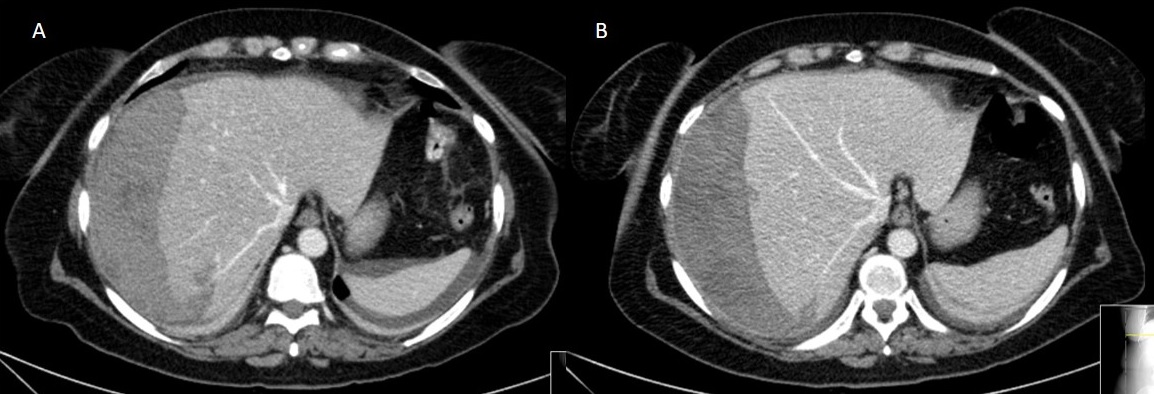 Figure 1 Urgent abdomen CT scan. A: Hepatic subcapsular hematoma of the right lobe (14 cm  6 cm  19 cm) with peripheral parenchymal laceration. Ab-extrinsic compression of the right and middle hepatic vein with perisplenic free fluid; B: Six days after radiological selective embolization: note the stability of the haematoma dimension with disappearance of perisplenic free fluid.  Table 1 Subcapsular hepatic haematoma following endoscopic retrograde cholangiopancreatography: Review of the literature Ref.Indication for ERCPERCPOnset of symptomsSymptomsDiagnosisDimensionTreatmentDeathOrtega Deballon et al[5]Common bile duct stoneNANAAbdominal painNANAPercutaneous drainageNOHorn  et al[6]Pancreatic adenocarcinomaCytologic brushing over a 0.035-inch guidewire+biliary stent48 hAbdominal pain/anemia48 h; CT scanNA (right lobe)ConservativeNOChi  et al[7]Pancreatic cancerBiliary stent placement over a guidewireNAAbdominal painNANAEmbolization NOErtugrul  et al[8]Hilar cholangiocarcinoma Biliary stent placement over a guidewire48 hAbdominal pain/fever48 h, CT scan7.8  cm × 4.1 cm (right lobe)ConservativeNOPriego  et al[9]Common bile duct stoneSpincterotomy over a guidewireNAAbdominal pain/hypotension/peritonismNA, CT scan4.7  cm  10 cm   11 cm (right lobe)Surgery (Haematoma evacuation)NOPetit-Laurent  et al[10]Common bile duct stoneSpincterotomy over a guidewire48 hAbdominal pain/fever48 h; US/CT scanNAPercutaneous drainageNOBhati  et al[11]Common bile duct stoneSpincterotomy over a guidewireNAAbdominal pain/hypotensionNA; CT scan10 cm   13 cm (right lobe)Percutaneous drainageNOMc Arthur et al[12]Common bile duct stoneSpincterotomy over a 0.035-ich guidewire+biliary stent12 hAbdominal pain/leucocytosis12 h; CT scan5 cm  3 cm (right lobe)ConservativeNODe La Serna-Higuera et al[13]Common bile duct stoneSpincterotomy over a 0.035-ich guidewire48 hAbdominal pain/leucocytosis72 h; abdomen US/ CT scan14 cm  8 cm  5 cm (right lobe)ConservativeNOCardenas et al[14]bile leak after liver transplantationSpincterotomy over a guidewire+biliary plastic stent positioning24 hAbdominal pain/anemiaNA, CT scanNAConservativeNONari et al[15]Acute biliary pancreatitisNANAFever/Abdominal painNA; CT scanNA (right lobe)ConservativeNORevuelto et al[16]Common bile duct stoneSpincterotomy 6 hAnemia6 hours; CT scan13 cm  9 cm  11 cm (right lobe)ConservativeNOBaudet et al[17]Common bile duct stoneSpincterotomy over a 0.035-ich guidewire24 hAbdominal pain/anemia/fever/hypotension36 h; abdomen US/CT scan16 cm × 6 cm, 5 cm × 21 cm (right lobe S6-7-8)Embolization/surgery (haematoma evacuation)NOPerez-Legaz et al[18]Common bile duct stoneSpincterotomy 2 hAbdominal pain/anemia/hypotension/peritonism2 h; CT scan8 cm (S5-6)Surgery (electrocoagulation)NODel Pozo et al[19]Common bile duct stoneSpincterotomy over a 0.035-ich guidewire6 hAbdominal pain5 d; CT scanNA, Right lobeConservativeNOOrellana et al[4]Periampullary tumorBiopsies+biliary plastic stent4 h4 hAbdominal pain4 h, CT scan17 cm × 13 cm × 5 cm (right lobe)ConservativeNOBiliary stent occlusionStent exchange2 h2 hAbdominal pain/hypotension2 h; CT scanHepatic hematoma covering the 50% of the total hepatic volume+hemoperitoneumEmbolization of the right epatic artery+peritoneal drainage under CT guidance
under CT guidanceNOBiliary stent disfunction in a patient affected by gallbladder cancer with consensual malignant biliary obstruction
biliary obstructionBiliary plastic stent exchange.NANAAbdominal painNA, CT scanHepatic hematoma covering the 30% of the total hepatic volumeConservativeNOFei et al[1]Common bile duct stoneSpincterotomy over a 0.035-ich guidewire2 h2 hFever6 d; CT scan13 cm  6 cm (right lobe)Percutaneous drainageNOKlimova et al[20]Wirsung stoneNA6 h6 hAbdomial pain/anemia/hypotensionNAright lobeEmbolization/surgery/percutaneous drainageNO Zizzo et al[21]Common bile duct stoneSpincterotomy over a 0.035-ich guidewireSpincterotomy over a 0.035-ich guidewire24 hAbdominal pain/hypotension/anemia36 h; CT scan and angiography15 cm  11 cm (right lobe)EmbolizationNOGonzalez-Lopez et al[22]Iatrogenic benign stenosis following laparoscopic cholecistecotmySpincterotomy+Pneumatic dilation+biliary stent positioningSpincterotomy+Pneumatic dilation+biliary stent positioning24 hAbdominal pain/anemia/hypotension/peritonism72 h; CT scanNA (right lobe)Surgery (damage control and packing)YESPresent case 2015Common bile duct stoneSpincterotomy over a 0.035-ich guidewireSpincterotomy over a 0.035-ich guidewire12 hAbdominal pain/hypotension/anemia24 h; CT scan14 cm  6 cm  19 cm (right lobe)EmbolizationNO